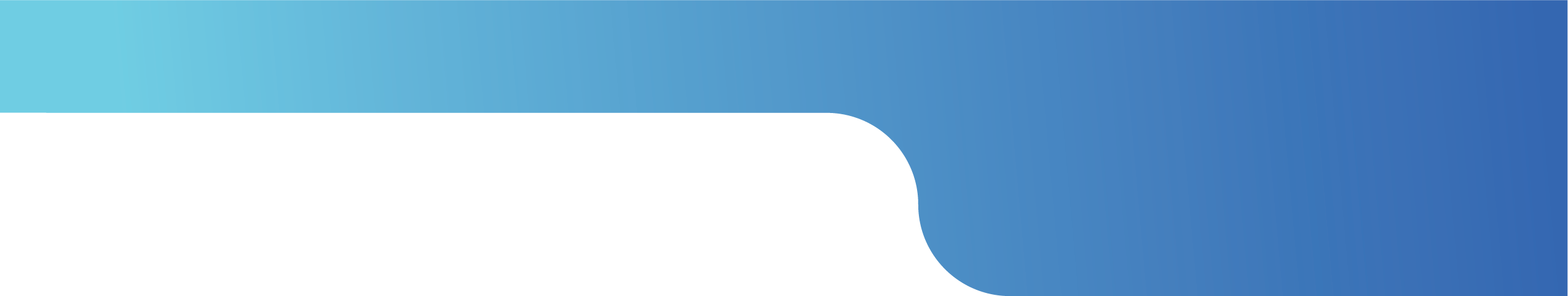 The Dean’s Rapid Response Relevant Grant (R3), will provide up to $10,000 in funding for one-year grant awards.  Lower requests are encouraged. All full-time faculty of the College of Nursing and Health Professions (CNHP) at Drexel University are eligible to apply. The goal of this new mechanism is to support promising scholarship activity that is time bound and which can lead to other sources of funding or publication(s). 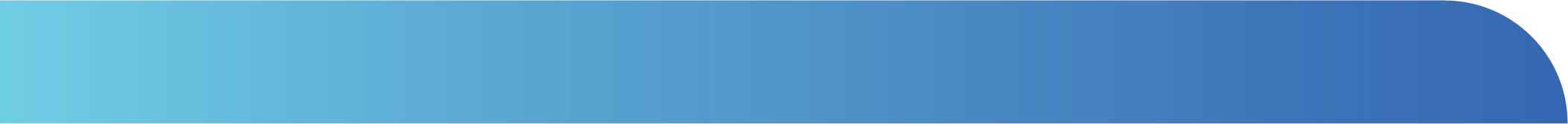       Who is eligible to apply?All CNHP full-time faculty.  Pre-doctoral students and post-doctoral fellows are not eligible for this award but are encouraged to be included as members of the investigative team.      How to apply:Please send via email the application proposal (up to 3 pages), budget and brief budget justification (not to exceed 1 page), and curriculum vitae or biosketches of members of the investigative team as PDF documents to Kate Clark at koc23@drexel.edu.  Please direct questions regarding application procedures to Kate Clark as well.      How will applications be reviewed?Applications will be reviewed by a small committee, appointed by the Dean, composed of faculty, staff and students.  The Dean will make the final determination of funding based on the committee’s scores/ranking of applications using the following criteria: signficance and relevance to public health needs/societal trends; scientific merit; appropriateness of proposed project for advancing an applicant/team’s schoalrship; potential for securing other funding; and feasibility of being accomplished in one year.         Key Dates:FIRST CYCLE - Application Due Date: Friday, July 20, 2018 by 5pmFunding Decision: By September 5, 2018Start Date:  September 15, 2018 or upon receipt of IRB approval, if relevant.SECOND CYCLE – Application Due: January 20, 2019 by 5pmFunding decision:  By February, 5, 2019.  Start Date:  February 15, 2019 or upon receipt of IRB approval, if relevant
      What are the criteria for applying to this mechanism? The project must:Involve two or more disciplines (from the Drexel University community only) and, if applicable, a community partner;Be either a research, teaching or practice related pilot;Be theory-based and grounded in evidence supporting the direction of the proposal;Be based on an identified societal trend and/or demonstrated clinical or pedagogical need;Lead to a publication and preferably a grant submission (intramural, foundation, federal or industry);Be completed within one year;Include a commitment of the investigative team to participate in two lunch and learns to share: 1) the project idea and then subsequently 2) project outcomes;Include a commitment to produce a final report in the form of a brief slide presentation that can be repurposed for a professional presentation, serve as the basis for a publication, and/or serve as an outline for a manuscript or grant application for future submission;Have a budget request of up to $10,000 that does not include salary offset or travel to conferences.  The budget can, however, be used to pay for a research assistant, equipment, supplies, study participant honorarium, travel to collect data, other costs associated with data collection efforts, or consultants. Projects closer to $5,000 are most desirable.      Although not limited to these areas, of particular interest are projects related to:DementiaCaregiving Social determinants of health (including measurement of in health assessments)Health and the environmentAging in placeCognitive health across the lifespanInnovation in workforce preparation for an aging society      Exemplar ideas include but are not limited to:Conducting semi-structured interviews or focus groups to advance intervention and/or manual development; Conducting an open trial to pilot test and iteratively revise an intervention protocol and/or manual; Conducting a needs assessment;Developing and evaluating an educational program; Generating and/or pilot testing items for a new instrument‘s fidelity;Generating and/or pilot testing acceptability of a procedure, strategy, or intervention to assess using social determinants as an outcome measure;Translating and evaluating a protocol, instrument, educational materials or evidence in a particular setting (classroom, clinical);Developing and evaluating an approach to enhance cultural humility among students and/or health professionals;Proposal Structure – June 2018Interested faculty should submit a proposal of up to three pages (not including references, budget and budget justification), single space with one inch margins.  The proposal should include the following:TITLE OF PROJECT:CATEGORY:Categorize as Research, Teaching or PracticePRIMARY INVESTIGATOR AND PROJECT TEAM:Name, Title, Role and DepartmentABSTRACTOne paragraph briefly describing relevance, aims and approach of project and potential outcome. QUESTION OR AIM: Briefly state purpose of project, specific aims/objectives and hypotheses if applicable.BACKGROUND AND SIGNIFICANCE (1 page):Identify the problem or knowledge need addressed by the project.Summarize the theory, model and scholarship that supports the need for the project.State anticipated outcomes and potential impact.METHODS (1 page maximum):DesignParticipantsTests / Measure / InstrumentationProcedure(s)Data AnalysisBRIEF TIMELINE:Briefly describe or provide table of key activities and timeline for completion in 1 year.DISSEMINATION PLAN AND NEXT STEPS:State how project findings will be disseminated.State what the next step will be for the project (e.g., presentation, publication, possible intramural or external funding sources).  Be as specific as possible.BUDGET AND JUSTIFICATION:Please list each item requested followed by a short justification. Note: line items will vary with proposal.PersonnelResearch assistant / studentCommunity service provider who will collect dataStatistical consultantExpert consultant from outside the CollegeTranscription servicesNon-PersonnelInvetigator travel to collect dataParticipant parking voucher / honorariumSuppliesSoftwareEquipmentMeasuresFunds may not be used to support the effort of the invetigative team or for registration, travel, hotel for conferences.Budget FormRequest can be up to $10,000. Lower requests are encouraged and preferred. Please describe all line items in a brief budget justification.DEAN’S RAPID RESPONSE RELEVANT (R3) GRANTFunding Announcement – June 2018DEAN’s RAPID RESPONSERELEVANT (R3) GRANTBudget CategoryAmount requestedTOTAL COST